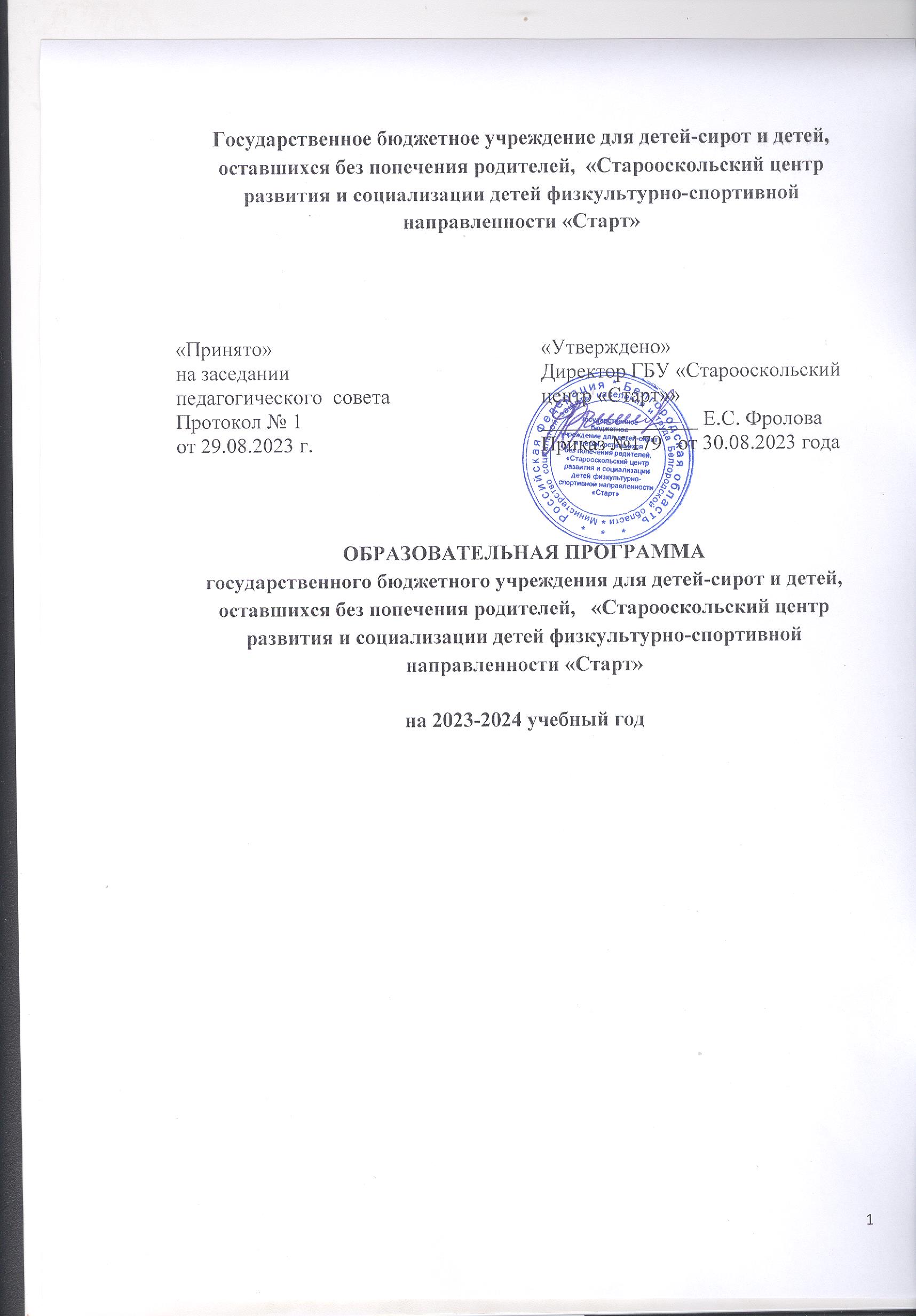 1. Информационная справка1.1. Полное наименование учреждения: государственное бюджетное учреждение для детей-сирот и детей, оставшихся без попечения родителей, «Старооскольский центр развития и социализации детей физкультурно-спортивной направленности «Старт». 1.2. Сокращенное наименование учреждения: ГБУ «Старооскольский центр «Старт»».1.3. Юридический адрес: 309508 Белгородская область, г. Старый Оскол, улица Рубежная, дом 30.1.4. Сайт учреждения: http://st-centr-start.ru. 1.5. Электронная почта учреждения: centr_start@mst.belregion.ru1.6. Лицензия на осуществление образовательной деятельности  №8267 от 27 мая 2016 года; срок действия: бессрочно,  выдана департаментом образования Белгородской области.1.7. Срок реализации программы: 2023-2024 учебный  год.1.8. Область применения: дополнительное образование.1.9. Вид деятельности: реализация дополнительных общеобразовательных (общеразвивающих) программам по следующим направленностям:  физкультурно-спортивная, художественная, социально-педагогическая, техническая.Нормативно-правовые основания для проектирования образовательной программыОбразовательная программа государственного бюджетного учреждения для детей-сирот и детей, оставшихся без попечения родителей, «Старооскольский центр развития и социализации детей физкультурно-спортивной направленности «Старт» разработана в соответствии с нормативно-правовыми актами:  – Конституция Российской Федерации; – Федеральный закон Российской Федерации от 29 декабря 2012 г. №273- ФЗ «Об образовании в Российской Федерации»; – Приказ Минпросвещения России от 09.11.2018 г. №196 «Об утверждении Порядка организации и осуществления образовательной деятельности по дополнительным общеобразовательным программам»; – Постановление Главного государственного санитарного врача РФ от 28.09.2020 г. № 28 «Об утверждении Санитарных правил СП 2.4.4.3648-20 «Санитарно-эпидемиологические требования к организациям воспитания и обучения, отдыха и оздоровления детей и молодежи»; – Распоряжение Правительства РФ от 31 марта 2022 года № 678-р «Об утверждении Концепции развития дополнительного образования детей и признании утратившим силу Распоряжения Правительства РФ от 04 сентября 2014 года № 1726-р» (вместе с «Концепцией развития дополнительного образования детей до 2030 года»); – Распоряжение Правительства Белгородской области от 29.10.2018 г. № 549- рп «О внедрении целевой модели развития региональной системы дополнительного образования детей»;- Устав учреждения;-  Лицензия на осуществление образовательной деятельности  №8267 от 27 мая 2016 года; срок действия: бессрочно,  выдана департаментом образования Белгородской области. - локальные акты учреждения.Образовательная программа определяет цели, задачи, планируемые результаты, содержание и организацию образовательной деятельности и направлена на сохранение и укрепление здоровья, формирование общей культуры воспитанников, духовно-нравственное, гражданское, социальное, личностное и интеллектуальное развитие, обеспечивающие их социальную успешность, развитие творческих способностей. Программа разработана с учётом образовательных потребностей и запросов участников образовательной деятельности.Организация образовательной деятельностиЦелью образовательной программы является: обеспечение повышения качества предоставляемых образовательных услуг, в том числе через формирование нового содержания дополнительных общеобразовательных программ, внедрение инновационных педагогических практик, проведение внутренней оценки качества образовательной деятельности. Достижению цели будет способствовать решение комплекса взаимосвязанных задач:  -обеспечить доступность  и равные возможности для получения качественного дополнительного образования для воспитанников;- совершенствовать имеющуюся программно-методическую базу учреждения; - обеспечить эффективность образовательной деятельности путем продвижения нового содержания, технологий, методов и форм организации образовательного процесса;  - обеспечивать достижение воспитанниками высоких результатов освоения дополнительных общеобразовательных программ; -  способствовать сохранению физического, нравственного и психологического здоровья ребенка;- способствовать формированию стремления к здоровому образу жизни и развитию творческих способностей воспитанников, создать и обеспечить необходимые условия для их личностного роста и самореализации;  - способствовать формированию общей культуры воспитанников, социализации и адаптации их  к жизни в обществе. Особенности  организации образовательной  деятельностиСогласно уставу учреждения организация образовательной деятельности в учреждении строится с учётом индивидуальных и возрастных особенностей воспитанников по дополнительным общеобразовательным (общеразвивающим) программам.Образовательная деятельность осуществляется на государственном языке Российской Федерации – русском языке.Приоритетной направленностью образовательной  деятельности по дополнительным общеобразовательным (общеразвивающим) программам в Учреждении является физкультурно-спортивная, которая направлена на:        - формирование мотивации личностного успеха в спортивной деятельности;- создание дополнительных возможностей для социализации и адаптации воспитанников  к жизни в обществе;	- удовлетворение индивидуальных потребностей воспитанников в занятиях физической культурой и спортом;- осуществление физкультурно-оздоровительной и воспитательной работы среди воспитанников, направленной на укрепление их здоровья и всестороннее физическое развитие, формирование культуры здорового, безопасного и двигательно-активного образа жизни; - формирование позитивного отношения воспитанников к ценностям спорта и его активное использование в образовательной деятельности учреждения;- повышение физкультурной грамотности воспитанников;- развитие массового спорта;- организацию физкультурного досуга;- выявление в процессе систематических занятий физкультурой и спортом способных воспитанников для привлечения их к профессиональным занятиям спортом;- профессиональное самоопределение воспитанников по физкультурно-спортивному направлению.Образовательная деятельность учреждения по дополнительным общеобразовательным (общеразвивающим) программам также направлена на:- социализацию и адаптацию воспитанников к жизни в обществе;- подготовку воспитанников к жизни в замещающей семье;- удовлетворение индивидуальных потребностей воспитанников в творческом и техническом развитии;- обеспечение физкультурно-спортивного, духовно-нравственного, гражданско-патриотического, военно-патриотического, трудового воспитания;- создание и обеспечение необходимых условий для личностного развития, укрепления здоровья, профессионального самоопределения и творческого труда воспитанников;- формирование общей культуры воспитанников;- удовлетворение иных образовательных потребностей и интересов воспитанников, не противоречащих законодательству Российской Федерации, осуществляемых за пределами федеральных государственных образовательных стандартов и федеральных государственных требований.5. Образовательные результаты и система их оценивания	Для контроля качества образовательной деятельности в учреждении разработана система мониторинга.Уровень освоения дополнительных общеобразовательных (общеразвивающих) программ оценивается посредством аттестации обучающихся в формах, предусмотренных дополнительной образовательной программой. В учреждении разработано Положение  о формах, порядке и периодичности промежуточной и итоговой аттестации обучающихся по программам дополнительного образования, согласно которому в объединениях  проводятся промежуточная и итоговая аттестации.  Промежуточная аттестация проводится как оценка результатов обучения за определённый промежуток учебного времени – полугодие, год. Итоговая аттестация обучающихся проводится по окончанию  обучения  по дополнительной образовательной программе. Промежуточная и итоговая аттестации обучающихся включают в себя проверку теоретических знаний и практических умений и навыков. В зависимости от содержания и специфики дополнительной образовательной программы могут быть использованы такие формы аттестации как: творческие работы, самостоятельные работы репродуктивного характера; отчетные выставки;  срезовые работы;  вопросники, тестирование;  концертное прослушивание;  защита творческих работ, проектов; конференция; фестиваль; олимпиада; соревнование;  турнир; сдача нормативов. Материалы для аттестации разрабатываются по каждой  дополнительной образовательной программе. Применяется система оценивания по уровням: высокий, средний, низкий.Основными показателями результативности образовательной деятельности являются:  - качество освоения дополнительных общеобразовательных (общеразвивающих)  программ;- получение знаний, умений и навыков в выбранной области деятельности;- формирование стремления к самосовершенствованию;-  способность к активной социальной адаптации в обществе;- результативность участия воспитанников в соревнованиях, турнирах, конкурсах, выставках различного уровня. 	Для воспитанников с ограниченными возможностями здоровья  дополнительные образовательные программы при необходимости адаптируются. Организация обучения и воспитания детей с ограниченными возможностями здоровья осуществляется в соответствии с положением учреждения «Об организации обучения и воспитания детей с ограниченными возможностями здоровья, детей-инвалидов», утвержденного приказом директора  от 30.08.2023 года №179.Содержание дополнительного образования учрежденияВ учреждении реализуются дополнительные общеобразовательные  (общеразвивающие) программы в рамках занятий в объединениях по интересам для воспитанников по четырем  направленностям.Ведущее место занимают программы физкультурно-спортивной направленности (6 программ), целью которых является создание условий для развития стремления к здоровому образу жизни путем вовлечения воспитанников  в занятия физкультурой и спортом. Программы физкультурно-спортивной направленности включают в себя следующие виды спорта: общая физическая подготовка, баскетбол, настольный теннис, мини-футбол, футбол.        Программы художественной направленности (6 программ)  включают в себя следующие предметные области: хореография, театрализация, изобразительное искусство, декоративно-прикладное творчество. Целью программ  художественной направленности  является раскрытие творческих способностей воспитанников, нравственное и художественно-эстетическое развитие личности. Основной целью программ социально-педагогической направленности (4 программы) является социальная адаптация воспитанников, раскрытие творческого потенциала, развитие коммуникативных способностей воспитанников, духовно-нравственных и социальных ценностей,  обеспечивающие социальную успешность воспитанников. Цель программ технической направленности (2 программы) - создание условий для развития познавательных и творческих способностей воспитанников посредством освоения теоретических и практических основ компьютерных технологий. В 2023-2024 учебном году в ГБУ «Старооскольский центр «Старт»» реализуются 18 дополнительных образовательных программ:В содержании дополнительных образовательных  программ  отражены:  - ведущие идеи, цели и средства их достижения;- планирование образовательной деятельности с изложением последовательности и тематики образовательного материала;  - педагогические технологии развития обучающихся и определения результатов педагогической деятельности; - организация образовательной деятельности;  - материально-техническое, информационное, методическое обеспечение образовательной деятельности с указанием необходимых материалов и оборудования. НаправленностьНаименование программы, количество часовСрок реализацииЧасов в неделюФизкультурно-спортивнаяАвторская дополнительная образовательная программа секции «Стритбол», 74 часа1 год2Физкультурно-спортивнаяАвторская дополнительная образовательная программа секции «Мини-волейбол» (для детей с ОВЗ),  148 часов1 год4Физкультурно-спортивнаяАвторская дополнительная образовательная программа секции «Футбол», 111 часов 1 год3Физкультурно-спортивнаяАвторская дополнительная образовательная программа секции «Волейбол», 111 часов 1 год3Физкультурно-спортивнаяАвторская дополнительная образовательная программа секции «Общая физическая подготовка, 74 часа1 год3Физкультурно-спортивнаяАвторская дополнительная образовательная программа секции «Мини-футбол», 111 часов1 год3ХудожественнаяАвторская дополнительная образовательная  программа хореографической студии «На старте» - 111 часов1 год3ХудожественнаяАвторская дополнительная образовательная  программа театральной студии «Сказка за сказкой», 166 часов1 год4,5ХудожественнаяАвторская дополнительная образовательная программа кружка «Мир красок», 74 часа1 год2ХудожественнаяАвторская дополнительная образовательная программа творческого объединения «Фантазеры», 37 часа1 год1ХудожественнаяАвторская дополнительная образовательная программа творческого объединения «Фантазеры» (для детей с ОВЗ), 37 часа1 год1ХудожественнаяАвторская дополнительная образовательная программа творческого объединения «Выжигание и резьба по дереву», 74 часа1 год2Социально-педагогическаяАвторская дополнительная образовательная программа творческого объединения «Домашние истории», 74 часа1 год2Социально-педагогическаяАвторская дополнительная образовательная программа творческого объединения «Домоводство», 74 часа1 год2Социально-педагогическаяАвторская дополнительная образовательная программа творческого объединения «Умелец» (для детей с ОВЗ), 74 часов1 год2Социально-педагогическаяАвторская дополнительная образовательная программа творческого объединения «Мастер на все руки», 74 часов1 год2ТехническаяАвторская дополнительная образовательная программа кружка «Юный информатик», 74 часа1 год2ТехническаяАвторская дополнительная образовательная программа кружка «Мир презентаций», 37 часов1 год1